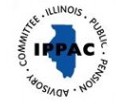 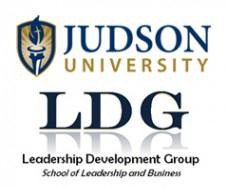 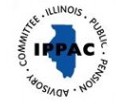 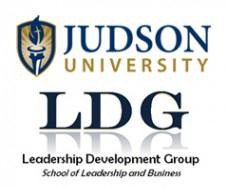 Please print clearly, complete all fields necessary, and mail with check made payable to Illinois Public Pension 
Advisory Committee (IPPAC)) to:Illinois Public Pension Advisory Committee 330 W. Colfax Street, Suite 101Palatine, IL 60067Any questions please telephone 847-519-1648  or email  ippactoday@yahoo.com.Participant #1Participant #1Participant #1Trustee name: Pension Fund:Fire/Police?Trustee E-mail:Pension Fund Address:  Large Fund Small Fund8 or 16  Hours Training:Participant Total:Participant #2Participant #2Participant #2Trustee Name:Pension Fund:Fire/Police?Trustee E-mail:Pension Fund Address:Large FundSmall Fund8 or 16 Hours Training:*Participant Total:Participant #3Participant #3Participant #3Trustee Name:Pension Fund:Fire/Police?Trustee  E-mail:Large FundSmall FundPension Fund Address:8 or 16 Hours Training:Participant Total:Participant #4Participant #4Participant #4Trustee Name:Pension FundFire/Police?Trustee E-mail:Pension Fund Address:Large FundSmall Fund8 or 16 hours Training:Participant Total:Payment InformationPayment InformationPension Fund:Phone number of contact person regarding payment:Check #:Check Amount: